Pressemeddelelse: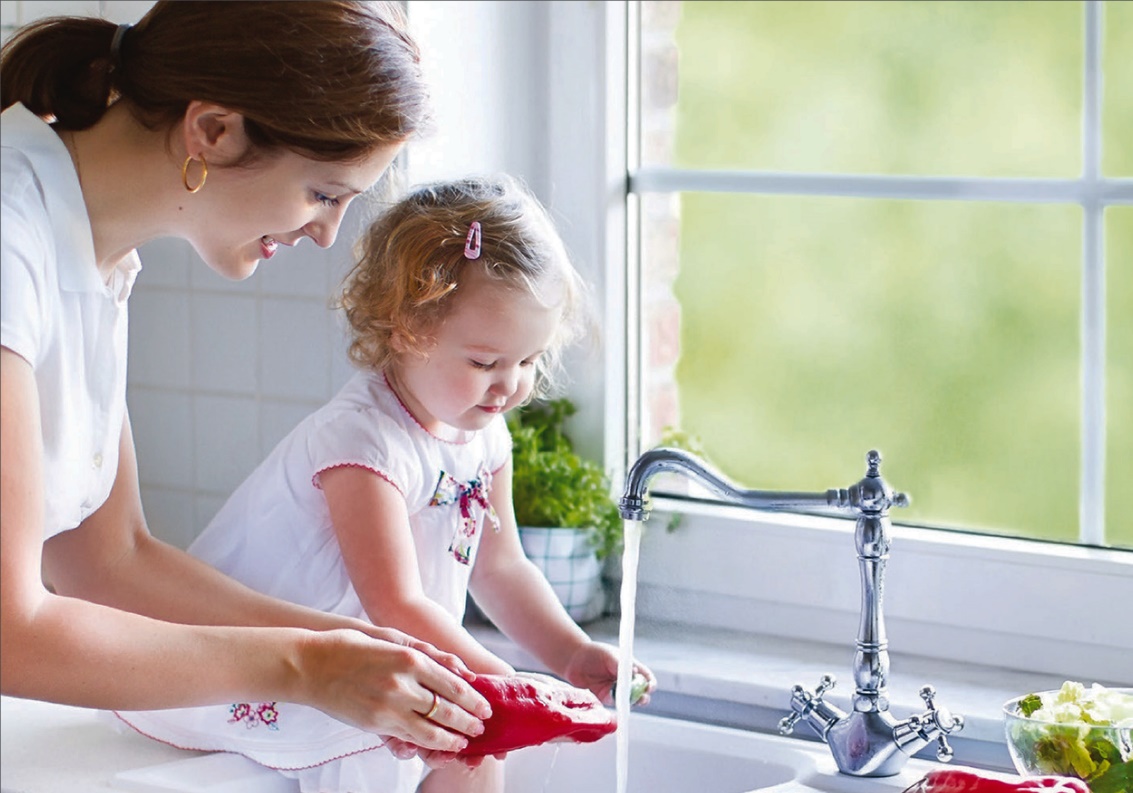 
Hoval A/S DK skifter navn 
og styrker sin markedsposition 
på fjernvarme produkterPartnerskabet med den hollandske virksomhed
Fortes Energy Systems har pr. 1. april ført til et nyt ejerforholdNu tager de to virksomheder, Hoval Gruppen og Fortes Energy Systems fra Holland, konsekvensen af deres tætte samarbejde. Pr. 1. april 2019 er ejerforholdet ændret, så Fortes, der producerer HomeHeat fjernvarme units, har overtaget aktierne i Hoval A/S DK.Det er især på markedet for fjernvarme-produkter, at Hoval Danmark har oplevet en markant vækst siden 2014. Her har produkter fra Fortes med deres intelligente teknologier tegnet sig for en stadig større del af salget. Overtagelsen er en logisk konsekvens af denne udvikling.– Firmaet og aktiviteterne fortsætter her i Danmark med samme CVR-nummer, de samme medarbejdere, produkter, løsninger og services, fortæller Direktør Per Hedegaard, der også fremover vil tegne virksomhedens ledelse fra den danske afdeling i Skanderborg.  – Eneste forskel er, at vi skifter navn til Fortes Energy Systems A/S. Alle kunder er sikret den samme support og reservedelsgaranti på det, de har købt – og køber i fremtiden. Så det er navnet og ejerforholdet, der ændres.Flere intelligente
fjernvarme-løsninger er på vej.– Vi er rigtig glade for at blive knyttet tættere til Fortes Energy Systems, der med stor succes fokuserer på fjernvarme, og har gjort det i årtier, siger Per Hedegaard. – Vores fjernvarmeløsning HomeHeat er den elektroniske, smarte løsning, der passer til det danske fjernvarmesystem. Den vil præge markedet i fremtiden, blandt andet med vores netop lancerede App og de nyudviklede løsninger, der er på vej.Yderligere information om Hoval og Fortes Energy Systems fås ved henvendelse til:Direktør Per Hedegaard
tlf 5149 0653
Per@Fortes-es.dk Fortes Energy Systems A/S
Christiansmindevej 12 C
8660 Skanderborgwww.Fortes-es.dk
www.hoval.dk 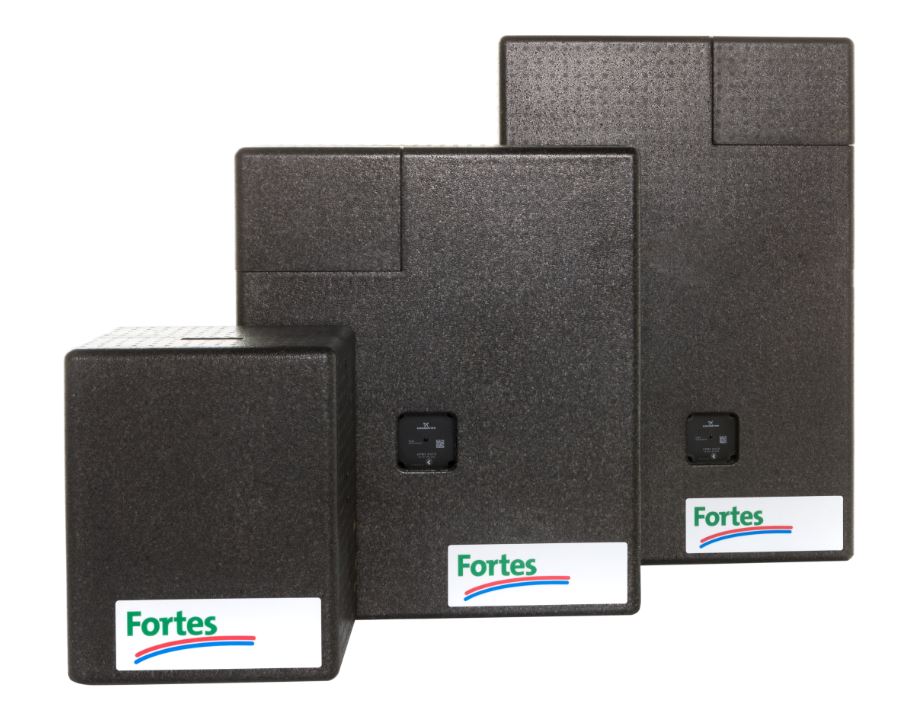 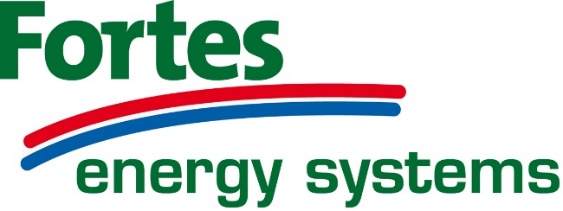 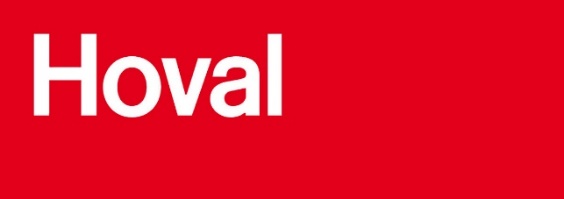 